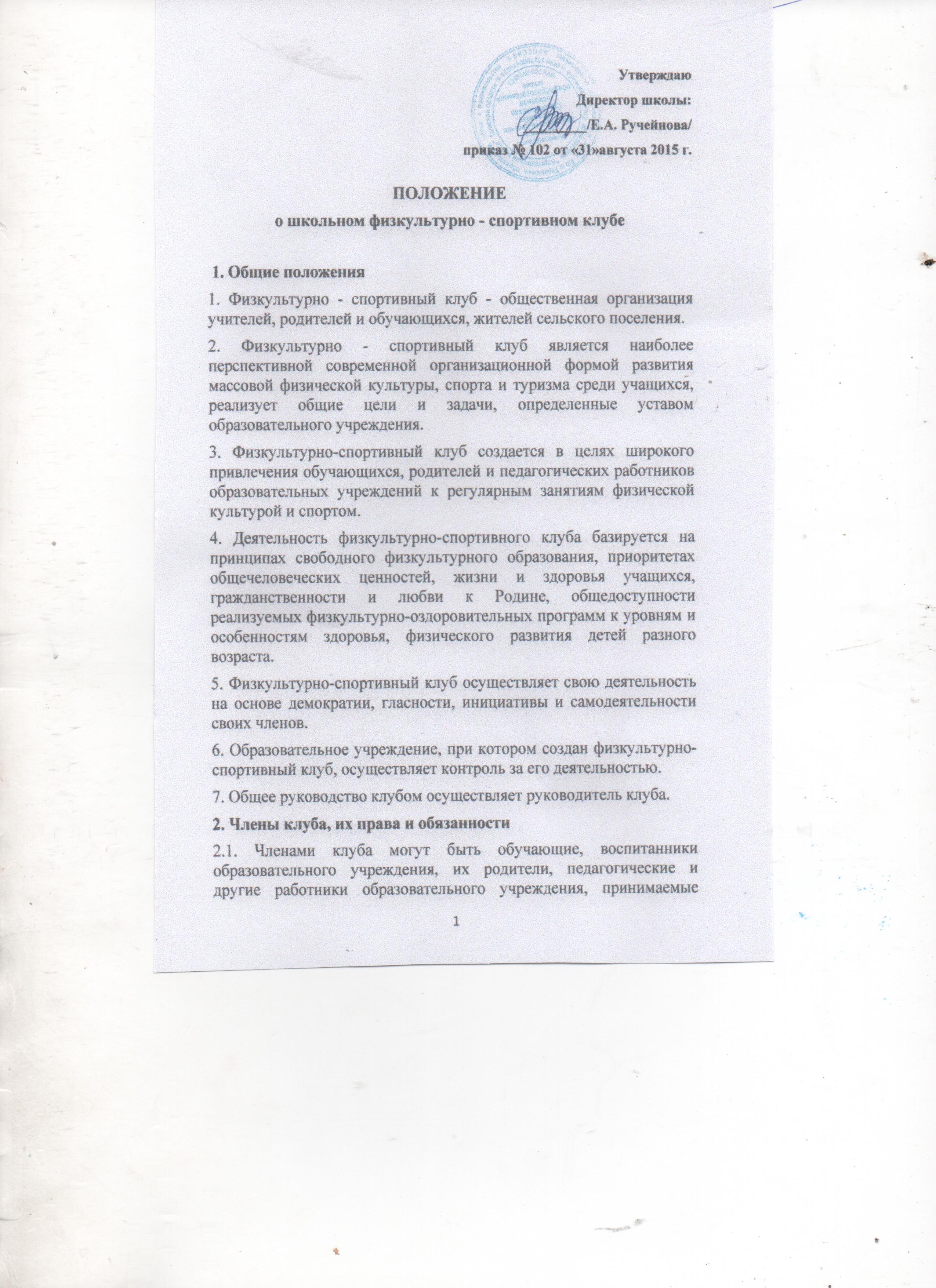 участие в мероприятиях, проводимые клубом.
2.2. Зачисление в клуб производиться по личному заявлению.2.3. Члены клуба имеют право:- пользоваться спортивным инвентарем и оборудованием, спортивными сооружениями, методическими пособиями; 
- получать консультации, вносить предложения по улучшению работы клуба; 
- заниматься физическими упражнениями, спортом туризмом в группах, 
секциях, командах клуба;-участвовать в физкультурно-оздоровительных и спортивных мероприятиях, выступать на спортивных соревнованиях, спартакиадах, физкультурных праздниках.2. 4. Члены клуба обязаны: 
- вести здоровый образ жизни, укреплять свое здоровье, регулярно 
заниматься физической культурой и спортом, улучшать свою физическую 
подготовленность и готовить себя к высокопроизводительному труду и 
защите Родины;-бережно относится к имуществу и инвентарю; показывать пример организованности и дисциплинированности на учебных занятиях, соревнованиях, в быту, принимать участие в физкультурно-спортивных мероприятиях клуба; помогать клубу в проведении массовых мероприятий; систематически проходить медицинское освидетельствование, соблюдать личную гигиену и требования личного контроля; иметь собственную тренировочную форму для занятий.3. Задачи спортивного клуба.3.1. Задачами спортивного клуба являются:-формирования здорового образа жизни, организации активного отдыха, повышения уровня физического развития, активизация физкультурно-спортивной  работы; укрепление здоровья и физическое совершенствование учащихся на основе систематически организованных внеклассных спортивно-оздоровительных занятий   для детей, учителей, родителей; жителей сельского поселения;- закрепление и совершенствование умений и навыков, полученных на уроках физической культуры, формирование жизненно необходимых физических качеств;- воспитание общественной активности и трудолюбия, творчества и организаторских способностей;- привлечение к спортивно-массовой работе в клубе  родителей учащихся ;- профилактика таких асоциальных проявлений в детской и  подростковой среде как наркомания, курение, алкоголизм, сексуальная распущенность, выработка потребности в здоровом образе жизни.4. Функции клуба.4.1. Основными функциями физкультурно - спортивного клуба являются:- обеспечение систематического проведения внеклассных физкультурно-спортивных мероприятий;- проведение внутришкольных соревнований, товарищеских спортивных встреч;- организация участия в соревнованиях, проводимых в школе, районе, проведение спортивных праздников, проведение широкой пропаганды физической культуры и спорта.5. Организация работы физкультурно - спортивного клуба.5.1.Общее руководство деятельностью физкультурно - спортивного клуба осуществляет руководитель спортивного клуба.5.2.Непосредственное организационное и методическое руководство осуществляет руководитель спортивного клуба5.3. Руководство работой в классах осуществляют члены спортивно - оздоровительных секций избираемые на учебный год.5.4. Спортивный клуб ежегодно на своем собрании избирает руководителя, который непосредственно руководит его работой.5.5. В Совет клуба входят, учителя, родители, обучающиеся, представители общественности из числа жителей сельского поселения.5.6. Между членами Совета распределяются обязанности по руководству комиссиями: спортивно-массовой работы, организационно-методической работы, пропаганде физической культуры и спорта, подготовке общественных инструкторов и судей и др.5.7.Руководитель клуба отчитывается о проделанной работе один раз в год на общем собрании жителей сельского поселения.5.8. Перечень секций и групп определяется исходя из потребностей родителей и учащихся с учетом материально-технического обеспечения ежегодно. 
5.8. Для каждой секции определяется график работы ежегодно.6. Материально-финансовое обеспечение. 6.1.. Деятельность физкультурно - спортивного клуба финансируется из бюджета в соответствии с утверждённым штатным расписанием и за счет спонсорских средств 
6.2. Физкультурно спортивный клуб вправе предоставлять платные дополнительные образовательные услуги для учащихся. 
6.3. Характер образовательных услуг, размер и условия оплаты за оказание дополнительных образовательных услуг устанавливается по соглашению сторон.7. Учет и отчетностьВ физкультурно - спортивном клубе ведется следующая документация:7.1. Календарь спортивно-массовых мероприятий на учебный год;7.2. Журнал учета занятий в спортивных секциях и группах;7.3. Программы, учебные планы, расписание занятий спортивных секций;7.4. Положение о проводимых соревнованиях.7.5. Журнала инструктажа по технике безопасности .